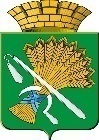 ГЛАВА КАМЫШЛОВСКОГО ГОРОДСКОГО ОКРУГАП О С Т А Н О В Л Е Н И Еот 12.03.2018 года № 216г. Камышлов Об утверждении плана мероприятий («дорожной карты») по реализации принципов и механизмов (инструментов) открытости деятельности органов местного самоуправления Камышловского городского округа на 2018-2020 годыВ соответствии с пунктом 3 раздела 2 протокола заседания правительственной комиссии по координации деятельности открытого правительства от 20.12.2017 года № 6, руководствуясь Уставом Камышловского городского округа, ПОСТАНОВЛЯЮ:1. Утвердить план мероприятий («дорожную карту») по реализации принципов и механизмов (инструментов) открытости деятельности органов местного самоуправления Камышловского городского округа на 2018-2020 годы (прилагается).2. Рекомендовать ответственным исполнителям обеспечить реализацию Плана мероприятий («дорожной карты») по реализации принципов и механизмов (инструментов) открытости в деятельности органов местного самоуправления Камышловского городского округа на 2018 - 2020 годы, в установленные сроки.3. Опубликовать настоящее постановление в газете «Камышловские известия» и на официальном сайте Камышловского городского округа.4. Контроль исполнения настоящего Постановления оставляю за собой.Глава Камышловского городского округа                                  А.В.ПоловниковУтвержден постановлением главы Камышловского городского округаот 12.03.2018 г. № 216План мероприятий («дорожная карта») по реализации принципов и механизмов (инструментов) открытости деятельности администрации Камышловского городского округа на 2018-2020 годы№ п/пМеханизм (инструмент) открытостиМеханизм (инструмент) открытостиСрокСрокОтветственное лицоI. Реализация принципа информационной открытостиI. Реализация принципа информационной открытостиI. Реализация принципа информационной открытостиI. Реализация принципа информационной открытостиI. Реализация принципа информационной открытостиI. Реализация принципа информационной открытости1Актуализация Положения об обеспечении доступа к информации о деятельности органов местного самоуправления Камышловского городского округаАктуализация Положения об обеспечении доступа к информации о деятельности органов местного самоуправления Камышловского городского округаIII квартал 2018 годаIII квартал 2018 годаОрганизационный отдел2Обнародование (опубликование) нормативных правовых актов, документов органов местного самоуправления Камышловского городского округа (далее - ОМС), иной информации в средствах массовой информацииОбнародование (опубликование) нормативных правовых актов, документов органов местного самоуправления Камышловского городского округа (далее - ОМС), иной информации в средствах массовой информациипостояннопостоянноОрганизационный отдел3Размещение информации о деятельности ОМС в сети «Интернет», иных СМИ, и иных отведенных для этих целей местахРазмещение информации о деятельности ОМС в сети «Интернет», иных СМИ, и иных отведенных для этих целей местахпостояннопостоянноОтраслевые (функциональные) органы, структурные подразделения, специалисты администрации Камышловского городского округа, ответственные за направление работы (далее - ответственные за направление работы)4Ознакомление пользователей с информацией о деятельности ОМС в помещениях, занимаемых указанными органами, а также через библиотечные и архивные фондыОзнакомление пользователей с информацией о деятельности ОМС в помещениях, занимаемых указанными органами, а также через библиотечные и архивные фондыпостояннопостоянноОтветственные за направление работы5Присутствие граждан (физических лиц), в том числе представителей организаций (юридических лиц), общественных объединений на заседаниях коллегиальных органов ОМСПрисутствие граждан (физических лиц), в том числе представителей организаций (юридических лиц), общественных объединений на заседаниях коллегиальных органов ОМСпостояннопостоянноОтветственные за направление работы6Предоставление пользователям информации по их запросуПредоставление пользователям информации по их запросупостояннопостоянноОтветственные за направление работы7Функционирование на Сайте сервиса, позволяющего оценивать эффективность пребывания и работы граждан с Сайтом, включая показатели: посещаемость, время пребывания, популярность отдельных разделов СайтаФункционирование на Сайте сервиса, позволяющего оценивать эффективность пребывания и работы граждан с Сайтом, включая показатели: посещаемость, время пребывания, популярность отдельных разделов СайтаIII квартал 2018 года, далее постоянноIII квартал 2018 года, далее постоянноОтдел информации МКУ «Центр обеспечения деятельности администрации Камышловского городского округа»(далее – отдел информации)8Обеспечение работы адаптированной версии сайта,направленной на его эффективное восприятие референтными группами и обществом, в том числе слабовидящими гражданамиОбеспечение работы адаптированной версии сайта,направленной на его эффективное восприятие референтными группами и обществом, в том числе слабовидящими гражданамипостояннопостоянноОтдел информацииII. Обеспечение работы с открытыми даннымиII. Обеспечение работы с открытыми даннымиII. Обеспечение работы с открытыми даннымиII. Обеспечение работы с открытыми даннымиII. Обеспечение работы с открытыми даннымиII. Обеспечение работы с открытыми данными9Актуализация перечня общедоступной информации о деятельности органов местного самоуправления, размещаемой в сети «Интернет» в форме открытых данных Актуализация перечня общедоступной информации о деятельности органов местного самоуправления, размещаемой в сети «Интернет» в форме открытых данных постояннопостоянноОрганизационный отдел10Проведение инвентаризации, актуализация и размещение обязательных наборов открытых данныхПроведение инвентаризации, актуализация и размещение обязательных наборов открытых данныхпостояннопостоянноОтветственные за направление работы11Проведение аудита информационных ресурсов с целью выявления данных, потенциальных к открытиюПроведение аудита информационных ресурсов с целью выявления данных, потенциальных к открытиюпостояннопостоянноОтветственные за направление работы12Организация взаимодействия с потребителями открытых данных, выявление потребности в формировании новых наборов открытых данныхОрганизация взаимодействия с потребителями открытых данных, выявление потребности в формировании новых наборов открытых данныхпостояннопостоянноОтветственные за направление работыIII. Обеспечение понятности нормативно-правового регулирования, государственных политик и программ, разрабатываемых (реализуемых) органами власти, и вовлечению граждан в общественное обсуждение проектов разрабатываемых решенийIII. Обеспечение понятности нормативно-правового регулирования, государственных политик и программ, разрабатываемых (реализуемых) органами власти, и вовлечению граждан в общественное обсуждение проектов разрабатываемых решенийIII. Обеспечение понятности нормативно-правового регулирования, государственных политик и программ, разрабатываемых (реализуемых) органами власти, и вовлечению граждан в общественное обсуждение проектов разрабатываемых решенийIII. Обеспечение понятности нормативно-правового регулирования, государственных политик и программ, разрабатываемых (реализуемых) органами власти, и вовлечению граждан в общественное обсуждение проектов разрабатываемых решенийIII. Обеспечение понятности нормативно-правового регулирования, государственных политик и программ, разрабатываемых (реализуемых) органами власти, и вовлечению граждан в общественное обсуждение проектов разрабатываемых решенийIII. Обеспечение понятности нормативно-правового регулирования, государственных политик и программ, разрабатываемых (реализуемых) органами власти, и вовлечению граждан в общественное обсуждение проектов разрабатываемых решений13Подготовка текстовых пояснений, презентаций, графических и иных материалов к разрабатываемым проектам нормативных правовых актов о необходимости документа, предлагаемых изменениях, включая сравнение с текущей ситуацией, возникающих выгодах и потерях для заинтересованных сторон, их влиянии на качество жизни граждан, а также достигаемых социальных и экономических эффектахПодготовка текстовых пояснений, презентаций, графических и иных материалов к разрабатываемым проектам нормативных правовых актов о необходимости документа, предлагаемых изменениях, включая сравнение с текущей ситуацией, возникающих выгодах и потерях для заинтересованных сторон, их влиянии на качество жизни граждан, а также достигаемых социальных и экономических эффектахпри разработке проектов нормативных правовых актовпри разработке проектов нормативных правовых актовОтветственные за направление работы14Размещение проектов нормативных правовых актов на Сайте для общественного обсуждения с приложением текстовых пояснений, презентаций, графических и иных материалов к данным документамРазмещение проектов нормативных правовых актов на Сайте для общественного обсуждения с приложением текстовых пояснений, презентаций, графических и иных материалов к данным документампри разработке проектов нормативных правовых актовпри разработке проектов нормативных правовых актовОтветственные за направление работы15Обеспечение разработки адаптированной версии стратегических документов, планов, отчетов, иных общественно значимых информаций, направленной на их эффективное восприятие референтными группами и обществом в целом, в том числе с использованием простого и понятного текста, наглядных визуальных представлений информации (инфографика, графики, диаграммы, блок-схемы и интеллектуальные карты)Обеспечение разработки адаптированной версии стратегических документов, планов, отчетов, иных общественно значимых информаций, направленной на их эффективное восприятие референтными группами и обществом в целом, в том числе с использованием простого и понятного текста, наглядных визуальных представлений информации (инфографика, графики, диаграммы, блок-схемы и интеллектуальные карты)при подготовке документовпри подготовке документовОтветственные за направление работыIV. Вовлечение граждан в общественное обсуждение разрабатываемых решений и документовIV. Вовлечение граждан в общественное обсуждение разрабатываемых решений и документовIV. Вовлечение граждан в общественное обсуждение разрабатываемых решений и документовIV. Вовлечение граждан в общественное обсуждение разрабатываемых решений и документовIV. Вовлечение граждан в общественное обсуждение разрабатываемых решений и документовIV. Вовлечение граждан в общественное обсуждение разрабатываемых решений и документов16Разработка и утверждение порядка проведения общественных обсуждений разрабатываемых решений и документовРазработка и утверждение порядка проведения общественных обсуждений разрабатываемых решений и документовIV квартал 2018 годаIV квартал 2018 годаОрганизационный отдел17Обеспечение размещения на Сайте вместе с проектами документов, решений, которые выносятся на общественное обсуждение, комментариев и разъяснений по вопросу, вынесенному на общественное обсуждение, на понятном языке, с приведением расчетов и обоснованием затрат и выгод от его принятияОбеспечение размещения на Сайте вместе с проектами документов, решений, которые выносятся на общественное обсуждение, комментариев и разъяснений по вопросу, вынесенному на общественное обсуждение, на понятном языке, с приведением расчетов и обоснованием затрат и выгод от его принятияпри подготовке документовпри подготовке документовответственные за направление работы18Создание механизмов интерактивного обсуждения концепций проектов нормативных правовых актов и (или) текстов в сети "Интернет" посредством интерактивных опросов, онлайн-обсуждений и иных форм взаимодействияСоздание механизмов интерактивного обсуждения концепций проектов нормативных правовых актов и (или) текстов в сети "Интернет" посредством интерактивных опросов, онлайн-обсуждений и иных форм взаимодействия2019 - 2020 годы2019 - 2020 годыОтдел информации19Организация дискуссионных клубов, иных открытых форм публичного общения, обсуждения в сети "Интернет" посредством форумов, чатов и иных веб-сервисов с целью открытого активного обсуждения выявленных проблем в ходе общественного обсуждения проекта либо результатов общественного обсужденияОрганизация дискуссионных клубов, иных открытых форм публичного общения, обсуждения в сети "Интернет" посредством форумов, чатов и иных веб-сервисов с целью открытого активного обсуждения выявленных проблем в ходе общественного обсуждения проекта либо результатов общественного обсуждения2019 - 2020 годы2019 - 2020 годыОтдел информации, ответственныеза направление работы20Подготовка и размещение на Сайте отчетов о проведении общественных обсуждений проектов документов, решенийПодготовка и размещение на Сайте отчетов о проведении общественных обсуждений проектов документов, решений2019 - 2020 годы2019 - 2020 годыответственные за направление работы21Проведение публичных слушаний по итогам проведения общественных обсуждений проектов муниципальных правовых актов, решений в соответствии с Порядком организации и проведения публичных слушаний в Камышловском городском округеПроведение публичных слушаний по итогам проведения общественных обсуждений проектов муниципальных правовых актов, решений в соответствии с Порядком организации и проведения публичных слушаний в Камышловском городском округев течение годав течение годаответственные за направление работыV. Формирование и организация деятельности общественных советовV. Формирование и организация деятельности общественных советовV. Формирование и организация деятельности общественных советовV. Формирование и организация деятельности общественных советовV. Формирование и организация деятельности общественных советовV. Формирование и организация деятельности общественных советов21Организационное обеспечение деятельности общественного советаОрганизационное обеспечение деятельности общественного советав течение годав течение годаПредседатель общественного совета (по согласованию)22Ведение на Сайте специального раздела (страницы), посвященной работе общественного совета, с размещением информации о персональном составе и деятельности общественного совета, принятых им решениях и заключениях по рассматриваемым проектам и инициативамВедение на Сайте специального раздела (страницы), посвященной работе общественного совета, с размещением информации о персональном составе и деятельности общественного совета, принятых им решениях и заключениях по рассматриваемым проектам и инициативамв течение годав течение годаОтдел информации 23Формирование и размещение на Сайте плана работы общественного советаФормирование и размещение на Сайте плана работы общественного советапосле утверждения планапосле утверждения планаПредседатель общественного совета (по согласованию)24Размещение на Сайте принятых общественным советом решений и заключений по рассматриваемым проектам и инициативамРазмещение на Сайте принятых общественным советом решений и заключений по рассматриваемым проектам и инициативамв течение годав течение годаПредседатель общественного совета (по согласованию)25Размещение на Сайте ежегодного публичного отчета об итогах деятельности общественного советаРазмещение на Сайте ежегодного публичного отчета об итогах деятельности общественного советапосле утверждения отчетапосле утверждения отчетаПредседатель общественного совета (по согласованию)26Мониторинг эффективности взаимодействия ОМС с общественным советом с выработкой предложений по совершенствованию взаимодействияМониторинг эффективности взаимодействия ОМС с общественным советом с выработкой предложений по совершенствованию взаимодействияв течение годав течение годаОрганизационный отделVI. Организация работы с референтными группамиVI. Организация работы с референтными группамиVI. Организация работы с референтными группамиVI. Организация работы с референтными группамиVI. Организация работы с референтными группамиVI. Организация работы с референтными группами27Определение перечня референтных групп, ориентированных на деятельность ОМС Камышловского городского округа, и персонального состава участников референтных групп. 2018 год2018 годОрганизационный отделОрганизационный отдел28Актуализация ответственных за взаимодействие с референтными группами. Размещение данной информации на Сайте2018 год2018 годОрганизационный отделОрганизационный отдел29Своевременное доведение до референтных групп информации по актуальным и значимым вопросам в сфере деятельности ОМС Камышловского городского округа2019 год2019 годОтветственныеза направление работыОтветственныеза направление работы30Обеспечение участия референтных групп в процессе обсуждения того или иного решения, оценки деятельности ОМС Камышловского городского округапо мере необходимостипо мере необходимостиОтветственныеза направление работыОтветственныеза направление работы31Обеспечение своевременного предоставления обратной связи на запросы референтных групппостояннопостоянноОтветственныеза направление работыОтветственныеза направление работы32Взаимодействие с экспертами, представителями референтных групп (приглашение их для участия в общественных обсуждениях инициатив и решений, принимаемых ОМС КАмышловского городского округа) посредством системы адресных рассылокпо мере необходимостипо мере необходимостиОтветственныеза направление работыОтветственныеза направление работы33Взаимодействие на постоянной основе с референтными группами, используя различные каналы коммуникации (публичные мероприятия, очные встречи, пресс-конференции, Сайт, социальные сети, общественный совет, экспертные, консультационные органы)по мере необходимостипо мере необходимостиОтветственныеза направление работыОтветственныеза направление работыVII. Формирование публичных деклараций целей и задач органов власти, планов и публичной отчетности органов власти, их общественное обсуждение и экстренное сопровождениеVII. Формирование публичных деклараций целей и задач органов власти, планов и публичной отчетности органов власти, их общественное обсуждение и экстренное сопровождениеVII. Формирование публичных деклараций целей и задач органов власти, планов и публичной отчетности органов власти, их общественное обсуждение и экстренное сопровождениеVII. Формирование публичных деклараций целей и задач органов власти, планов и публичной отчетности органов власти, их общественное обсуждение и экстренное сопровождениеVII. Формирование публичных деклараций целей и задач органов власти, планов и публичной отчетности органов власти, их общественное обсуждение и экстренное сопровождениеVII. Формирование публичных деклараций целей и задач органов власти, планов и публичной отчетности органов власти, их общественное обсуждение и экстренное сопровождение34Разработка публичной декларации целей и задач (далее - публичная декларация)Разработка публичной декларации целей и задач (далее - публичная декларация)ежегодно до 01 февраляежегодно до 01 февраляОтдел экономики35Организация системы обсуждения публичной декларации и результатов ее исполнения с общественным советом, референтными группами. Размещение данной информации на Сайте в формате, понятном для широкого круга заинтересованных лицОрганизация системы обсуждения публичной декларации и результатов ее исполнения с общественным советом, референтными группами. Размещение данной информации на Сайте в формате, понятном для широкого круга заинтересованных лицежегодно до 01 мартаежегодно до 01 мартаОтдел экономики36Подготовка и размещение на Сайте публичного отчета о ходе реализации публичной декларацииПодготовка и размещение на Сайте публичного отчета о ходе реализации публичной декларации1 раз в полугодие1 раз в полугодиеОтдел экономики37Организация рассмотрения публичного отчета о ходе реализации публичной декларации на встречах с представителями референтных групп, экспертных и общественных советовОрганизация рассмотрения публичного отчета о ходе реализации публичной декларации на встречах с представителями референтных групп, экспертных и общественных советов1 раз в полугодие1 раз в полугодиеОтдел экономики38Подготовка и размещение на Сайте ежегодного отчета о результатах деятельности главы Камышловского городского округа и деятельности администрации Камышловского городского округа, в т.ч. решение вопросов, поставленных Думой Камышловского городского округа, с использованием простого и понятного текста, наглядных визуальных представлений информации (инфографика, графики, диаграммы, блок-схемы и интеллектуальные карты)Подготовка и размещение на Сайте ежегодного отчета о результатах деятельности главы Камышловского городского округа и деятельности администрации Камышловского городского округа, в т.ч. решение вопросов, поставленных Думой Камышловского городского округа, с использованием простого и понятного текста, наглядных визуальных представлений информации (инфографика, графики, диаграммы, блок-схемы и интеллектуальные карты)ежегодно, до 01 апреляежегодно, до 01 апреляОтдел экономики39Подготовка и размещение на Сайте в специализированном разделе информации по исполнению требований Указов Президента Российской Федерации от 07.05.2012Подготовка и размещение на Сайте в специализированном разделе информации по исполнению требований Указов Президента Российской Федерации от 07.05.2012ежеквартальноежеквартальноОтдел экономики40Подготовка и размещение на Сайте информации о реализации муниципальных программ с использованием простого и понятного текста, наглядных визуальных представлений информации (инфографика, графики, диаграммы, блок-схемы и интеллектуальные карты)Подготовка и размещение на Сайте информации о реализации муниципальных программ с использованием простого и понятного текста, наглядных визуальных представлений информации (инфографика, графики, диаграммы, блок-схемы и интеллектуальные карты)1 раз в полугодие1 раз в полугодиеОтдел экономики41Подготовка и размещение на Сайте сведений о результатах мониторинга предоставления муниципальных услугПодготовка и размещение на Сайте сведений о результатах мониторинга предоставления муниципальных услугежеквартальноежеквартальноСпециалист администрации, осуществляющий организацию предоставления муниципальных услуг42Подготовка и размещение на Сайте информации, содержащей сведения о результатах проверок, проведенных органами местного самоуправления Камышловского городского округа, в муниципальных учреждениях и предприятияхПодготовка и размещение на Сайте информации, содержащей сведения о результатах проверок, проведенных органами местного самоуправления Камышловского городского округа, в муниципальных учреждениях и предприятияхежеквартальноежеквартальноОтветственныеза направление работы43Подготовка и размещение на Сайте, в СМИ ежеквартальных сведений о ходе исполнения бюджета Камышловского городского округа, численности муниципальных служащих органов местного самоуправления и работников муниципальных учреждений Камышловского городского округа и фактических расходах на оплату их трудаПодготовка и размещение на Сайте, в СМИ ежеквартальных сведений о ходе исполнения бюджета Камышловского городского округа, численности муниципальных служащих органов местного самоуправления и работников муниципальных учреждений Камышловского городского округа и фактических расходах на оплату их трудаежеквартальноежеквартальноФинансовое управлениеVIII. Организация независимой антикоррупционной экспертизы проектов правовых актов и общественного мониторинга правопримененияVIII. Организация независимой антикоррупционной экспертизы проектов правовых актов и общественного мониторинга правопримененияVIII. Организация независимой антикоррупционной экспертизы проектов правовых актов и общественного мониторинга правопримененияVIII. Организация независимой антикоррупционной экспертизы проектов правовых актов и общественного мониторинга правопримененияVIII. Организация независимой антикоррупционной экспертизы проектов правовых актов и общественного мониторинга правопримененияVIII. Организация независимой антикоррупционной экспертизы проектов правовых актов и общественного мониторинга правоприменения44Ведение на Сайте специального раздела (страницы), связанной с антикоррупционными мероприятиямиВедение на Сайте специального раздела (страницы), связанной с антикоррупционными мероприятиямипостояннопостоянноОрганизационный отдел45Размещение на Сайте проектов правовых актов для проведения независимой антикоррупционной экспертизыРазмещение на Сайте проектов правовых актов для проведения независимой антикоррупционной экспертизыпри подготовке проектов правовых актовпри подготовке проектов правовых актовответственные за направление работы46Размещение на сайте экспертных заключений по результатам независимой антикоррупционной экспертизы проектов правовых актовРазмещение на сайте экспертных заключений по результатам независимой антикоррупционной экспертизы проектов правовых актовпри поступлении заключенийпри поступлении заключенийОрганизационный отдел47Размещение на Сайте итогового обобщающего отчета о результатах деятельности администрации Камышловского городского округа по проведению антикоррупционной экспертизы нормативных правовых актов и их проектовРазмещение на Сайте итогового обобщающего отчета о результатах деятельности администрации Камышловского городского округа по проведению антикоррупционной экспертизы нормативных правовых актов и их проектов1 раз в полугодие1 раз в полугодиеЮридический отдел48Размещение на Сайте предложений о способах устранения выявленных в проекте нормативного правового акта положений, содержащих коррупциогенные факторыРазмещение на Сайте предложений о способах устранения выявленных в проекте нормативного правового акта положений, содержащих коррупциогенные факторыв случае выявленияв случае выявленияЮридический отдел49Размещение на Сайте отчета о результатах деятельности независимых экспертов по проведению антикоррупционной экспертизы нормативных правовых актов и их проектовРазмещение на Сайте отчета о результатах деятельности независимых экспертов по проведению антикоррупционной экспертизы нормативных правовых актов и их проектов1 раз в полугодие1 раз в полугодиеЮридический отделIX. Информирование о работе с обращениями граждан и организацийIX. Информирование о работе с обращениями граждан и организацийIX. Информирование о работе с обращениями граждан и организацийIX. Информирование о работе с обращениями граждан и организацийIX. Информирование о работе с обращениями граждан и организацийIX. Информирование о работе с обращениями граждан и организаций50Размещение на Сайте порядка и графика приема граждан (физических лиц), в том числе представителей организаций (юридических лиц), общественных объединенийРазмещение на Сайте порядка и графика приема граждан (физических лиц), в том числе представителей организаций (юридических лиц), общественных объединенийпостояннопостоянноОрганизационный отдел51Размещение на Сайте порядка рассмотрения обращений граждан с указанием актов, регулирующих эту деятельностьРазмещение на Сайте порядка рассмотрения обращений граждан с указанием актов, регулирующих эту деятельностьпостояннопостоянноОрганизационный отдел52Размещение на Сайте контактной информации о должностных лицах, к полномочиям которых отнесена организация приема граждан, обеспечение рассмотрения их обращений, а также номера телефона, по которому можно получить информацию справочного характера, в т.ч. по вопросам предоставления государственных и муниципальных услугРазмещение на Сайте контактной информации о должностных лицах, к полномочиям которых отнесена организация приема граждан, обеспечение рассмотрения их обращений, а также номера телефона, по которому можно получить информацию справочного характера, в т.ч. по вопросам предоставления государственных и муниципальных услугпостояннопостоянноОрганизационный отдел53Подготовка и размещение на Сайте обзоров (отчетов) о работе с обращениями граждан и запросами информации граждан и юридических лиц, включающих обобщенную информацию о результатах рассмотрения поступивших обращений и принятых по ним мерахПодготовка и размещение на Сайте обзоров (отчетов) о работе с обращениями граждан и запросами информации граждан и юридических лиц, включающих обобщенную информацию о результатах рассмотрения поступивших обращений и принятых по ним мерахежеквартальноежеквартальноОрганизационный отдел54Ведение на Сайте раздела, в котором размещаются ответы на наиболее часто задаваемые в обращениях вопросыВедение на Сайте раздела, в котором размещаются ответы на наиболее часто задаваемые в обращениях вопросыпостояннопостоянноОрганизационный отдел55Обсуждение результатов работы с обращениями граждан и юридических лиц на совещаниях у главы Камышловского городского округа по итогам годаОбсуждение результатов работы с обращениями граждан и юридических лиц на совещаниях у главы Камышловского городского округа по итогам годаежегодно в I кварталеежегодно в I кварталеОрганизационный отдел56Внедрение онлайн-сервиса, обеспечивающего автоматическое уведомление о получении и регистрации запроса, направленного в электронном виде, отслеживание хода его исполнения, а также оценку этой работы со стороны заявителяВнедрение онлайн-сервиса, обеспечивающего автоматическое уведомление о получении и регистрации запроса, направленного в электронном виде, отслеживание хода его исполнения, а также оценку этой работы со стороны заявителя2018 - 2020 годы2018 - 2020 годыОтдел информацииX. Организация работы со средствами массовой информации, социальными сетями и форумами в сети «Интернет»X. Организация работы со средствами массовой информации, социальными сетями и форумами в сети «Интернет»X. Организация работы со средствами массовой информации, социальными сетями и форумами в сети «Интернет»X. Организация работы со средствами массовой информации, социальными сетями и форумами в сети «Интернет»X. Организация работы со средствами массовой информации, социальными сетями и форумами в сети «Интернет»X. Организация работы со средствами массовой информации, социальными сетями и форумами в сети «Интернет»57Подготовка и распространение информационных сообщений о деятельности органов местного самоуправления Камышловского городского округаПодготовка и распространение информационных сообщений о деятельности органов местного самоуправления Камышловского городского округапостояннопостоянноОтдел информации58Предоставление необходимых информационно-справочных материалов и комментариев представителей органов местного самоуправления Камышловского городского округаПредоставление необходимых информационно-справочных материалов и комментариев представителей органов местного самоуправления Камышловского городского округапо мере необходимостипо мере необходимостиОтветственные за направление59Создание официальных аккаунтов администрации Камышловского городского округа в социальных сетяхСоздание официальных аккаунтов администрации Камышловского городского округа в социальных сетях2018 - 2020 годы2018 - 2020 годыОтдел информации60Обновление данных на информационных ресурсах Камышловского городского округа, а также на страницах официальных аккаунтов Камышловского городского округа в социальных сетях (при наличии)Обновление данных на информационных ресурсах Камышловского городского округа, а также на страницах официальных аккаунтов Камышловского городского округа в социальных сетях (при наличии)по мере необходимостипо мере необходимостиОтдел информации61Размещение в социальных сетях наиболее актуальных ответов на обращения пользователей, поданные через электронные приемные на сайте администрации Камышловского городского округаРазмещение в социальных сетях наиболее актуальных ответов на обращения пользователей, поданные через электронные приемные на сайте администрации Камышловского городского округа2019 - 2020 годы2019 - 2020 годыОтдел информации62Размещение в новостном разделе Сайта наиболее значимых мероприятий, подготовленных документов и др.Размещение в новостном разделе Сайта наиболее значимых мероприятий, подготовленных документов и др.постояннопостоянноОтдел информации